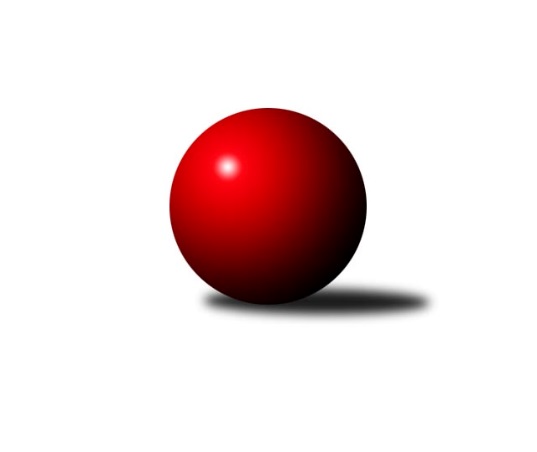 Č.2Ročník 2015/2016	20.5.2024 Bundesliga Opava 2015/2016Statistika 2. kolaTabulka družstev:		družstvo	záp	výh	rem	proh	skore	sety	průměr	body	plné	dorážka	chyby	1.	Hobes	2	2	0	0	14.0 : 2.0 	(0.0 : 0.0)	1518	4	1518	0	0	2.	Sako	2	2	0	0	13.0 : 3.0 	(0.0 : 0.0)	1318	4	1318	0	0	3.	Mustangové	2	1	1	0	12.0 : 4.0 	(0.0 : 0.0)	1522	3	1522	0	0	4.	bufet Pája	2	1	1	0	10.0 : 6.0 	(0.0 : 0.0)	1500	3	1500	0	0	5.	Isotra	1	1	0	0	7.0 : 1.0 	(0.0 : 0.0)	1531	2	1531	0	0	6.	Orel Stěbořice	2	0	1	1	5.0 : 11.0 	(0.0 : 0.0)	1357	1	1357	0	0	7.	Red elefant	2	0	1	1	5.0 : 11.0 	(0.0 : 0.0)	1328	1	1328	0	0	8.	Pauta	1	0	0	1	0.0 : 8.0 	(0.0 : 0.0)	1293	0	1293	0	0	9.	Zrapos	2	0	0	2	4.0 : 12.0 	(0.0 : 0.0)	1157	0	1157	0	0	10.	Agipp	2	0	0	2	2.0 : 14.0 	(0.0 : 0.0)	1326	0	1326	0	0Tabulka doma:		družstvo	záp	výh	rem	proh	skore	sety	průměr	body	maximum	minimum	1.	Mustangové	2	1	1	0	12.0 : 4.0 	(0.0 : 0.0)	1522	3	1551	1492	2.	Hobes	1	1	0	0	7.0 : 1.0 	(0.0 : 0.0)	1537	2	1537	1537	3.	Isotra	1	1	0	0	7.0 : 1.0 	(0.0 : 0.0)	1531	2	1531	1531	4.	bufet Pája	1	1	0	0	6.0 : 2.0 	(0.0 : 0.0)	1441	2	1441	1441	5.	Orel Stěbořice	1	0	1	0	4.0 : 4.0 	(0.0 : 0.0)	1327	1	1327	1327	6.	Pauta	0	0	0	0	0.0 : 0.0 	(0.0 : 0.0)	0	0	0	0	7.	Sako	0	0	0	0	0.0 : 0.0 	(0.0 : 0.0)	0	0	0	0	8.	Zrapos	1	0	0	1	2.0 : 6.0 	(0.0 : 0.0)	1138	0	1138	1138	9.	Red elefant	1	0	0	1	1.0 : 7.0 	(0.0 : 0.0)	1314	0	1314	1314	10.	Agipp	1	0	0	1	1.0 : 7.0 	(0.0 : 0.0)	1303	0	1303	1303Tabulka venku:		družstvo	záp	výh	rem	proh	skore	sety	průměr	body	maximum	minimum	1.	Sako	2	2	0	0	13.0 : 3.0 	(0.0 : 0.0)	1318	4	1373	1263	2.	Hobes	1	1	0	0	7.0 : 1.0 	(0.0 : 0.0)	1498	2	1498	1498	3.	bufet Pája	1	0	1	0	4.0 : 4.0 	(0.0 : 0.0)	1559	1	1559	1559	4.	Red elefant	1	0	1	0	4.0 : 4.0 	(0.0 : 0.0)	1341	1	1341	1341	5.	Isotra	0	0	0	0	0.0 : 0.0 	(0.0 : 0.0)	0	0	0	0	6.	Mustangové	0	0	0	0	0.0 : 0.0 	(0.0 : 0.0)	0	0	0	0	7.	Zrapos	1	0	0	1	2.0 : 6.0 	(0.0 : 0.0)	1176	0	1176	1176	8.	Orel Stěbořice	1	0	0	1	1.0 : 7.0 	(0.0 : 0.0)	1386	0	1386	1386	9.	Agipp	1	0	0	1	1.0 : 7.0 	(0.0 : 0.0)	1349	0	1349	1349	10.	Pauta	1	0	0	1	0.0 : 8.0 	(0.0 : 0.0)	1293	0	1293	1293Tabulka podzimní části:		družstvo	záp	výh	rem	proh	skore	sety	průměr	body	doma	venku	1.	Hobes	2	2	0	0	14.0 : 2.0 	(0.0 : 0.0)	1518	4 	1 	0 	0 	1 	0 	0	2.	Sako	2	2	0	0	13.0 : 3.0 	(0.0 : 0.0)	1318	4 	0 	0 	0 	2 	0 	0	3.	Mustangové	2	1	1	0	12.0 : 4.0 	(0.0 : 0.0)	1522	3 	1 	1 	0 	0 	0 	0	4.	bufet Pája	2	1	1	0	10.0 : 6.0 	(0.0 : 0.0)	1500	3 	1 	0 	0 	0 	1 	0	5.	Isotra	1	1	0	0	7.0 : 1.0 	(0.0 : 0.0)	1531	2 	1 	0 	0 	0 	0 	0	6.	Orel Stěbořice	2	0	1	1	5.0 : 11.0 	(0.0 : 0.0)	1357	1 	0 	1 	0 	0 	0 	1	7.	Red elefant	2	0	1	1	5.0 : 11.0 	(0.0 : 0.0)	1328	1 	0 	0 	1 	0 	1 	0	8.	Pauta	1	0	0	1	0.0 : 8.0 	(0.0 : 0.0)	1293	0 	0 	0 	0 	0 	0 	1	9.	Zrapos	2	0	0	2	4.0 : 12.0 	(0.0 : 0.0)	1157	0 	0 	0 	1 	0 	0 	1	10.	Agipp	2	0	0	2	2.0 : 14.0 	(0.0 : 0.0)	1326	0 	0 	0 	1 	0 	0 	1Tabulka jarní části:		družstvo	záp	výh	rem	proh	skore	sety	průměr	body	doma	venku	1.	Pauta	0	0	0	0	0.0 : 0.0 	(0.0 : 0.0)	0	0 	0 	0 	0 	0 	0 	0 	2.	Zrapos	0	0	0	0	0.0 : 0.0 	(0.0 : 0.0)	0	0 	0 	0 	0 	0 	0 	0 	3.	Mustangové	0	0	0	0	0.0 : 0.0 	(0.0 : 0.0)	0	0 	0 	0 	0 	0 	0 	0 	4.	Isotra	0	0	0	0	0.0 : 0.0 	(0.0 : 0.0)	0	0 	0 	0 	0 	0 	0 	0 	5.	Agipp	0	0	0	0	0.0 : 0.0 	(0.0 : 0.0)	0	0 	0 	0 	0 	0 	0 	0 	6.	Sako	0	0	0	0	0.0 : 0.0 	(0.0 : 0.0)	0	0 	0 	0 	0 	0 	0 	0 	7.	Orel Stěbořice	0	0	0	0	0.0 : 0.0 	(0.0 : 0.0)	0	0 	0 	0 	0 	0 	0 	0 	8.	Red elefant	0	0	0	0	0.0 : 0.0 	(0.0 : 0.0)	0	0 	0 	0 	0 	0 	0 	0 	9.	Hobes	0	0	0	0	0.0 : 0.0 	(0.0 : 0.0)	0	0 	0 	0 	0 	0 	0 	0 	10.	bufet Pája	0	0	0	0	0.0 : 0.0 	(0.0 : 0.0)	0	0 	0 	0 	0 	0 	0 	0 Zisk bodů pro družstvo:		jméno hráče	družstvo	body	zápasy	v %	dílčí body	sety	v %	1.	Michal Markus 	bufet Pája  	2	/	2	(100%)	0	/	0	(0%)	2.	Jindřich Hanel 	Orel Stěbořice  	2	/	2	(100%)	0	/	0	(0%)	3.	Miroslav Procházka 	Hobes  	2	/	2	(100%)	0	/	0	(0%)	4.	Petr Mrkvička 	Zrapos  	2	/	2	(100%)	0	/	0	(0%)	5.	Zdeněk Chlopčík 	Mustangové  	2	/	2	(100%)	0	/	0	(0%)	6.	Šárka Bainová 	Sako  	2	/	2	(100%)	0	/	0	(0%)	7.	Oldřich Berger 	Agipp 	2	/	2	(100%)	0	/	0	(0%)	8.	Rudolf Tvrdoň 	Mustangové  	2	/	2	(100%)	0	/	0	(0%)	9.	Jaromír Martiník 	Hobes  	2	/	2	(100%)	0	/	0	(0%)	10.	Vilibald Marker 	Sako  	2	/	2	(100%)	0	/	0	(0%)	11.	Josef Matušek 	bufet Pája  	1	/	1	(100%)	0	/	0	(0%)	12.	Vlastimil Kotrla 	Hobes  	1	/	1	(100%)	0	/	0	(0%)	13.	Petr Hendrych 	Sako  	1	/	1	(100%)	0	/	0	(0%)	14.	Aleš Staněk 	Isotra  	1	/	1	(100%)	0	/	0	(0%)	15.	Tomáš Valíček 	bufet Pája  	1	/	1	(100%)	0	/	0	(0%)	16.	Přemysl Žáček 	bufet Pája  	1	/	1	(100%)	0	/	0	(0%)	17.	Pavel Vašek 	Isotra  	1	/	1	(100%)	0	/	0	(0%)	18.	Karel Michálka 	Red elefant 	1	/	1	(100%)	0	/	0	(0%)	19.	Václav Boháčik 	Mustangové  	1	/	1	(100%)	0	/	0	(0%)	20.	Jana Kašparová 	Hobes  	1	/	1	(100%)	0	/	0	(0%)	21.	Josef Hendrych 	Isotra  	1	/	1	(100%)	0	/	0	(0%)	22.	Vladimír Valenta 	Isotra  	1	/	1	(100%)	0	/	0	(0%)	23.	Jiří Staněk 	Isotra  	1	/	1	(100%)	0	/	0	(0%)	24.	Martin Weiss 	Hobes  	1	/	1	(100%)	0	/	0	(0%)	25.	David Hrin 	Sako  	1	/	1	(100%)	0	/	0	(0%)	26.	Břetislav Mrkvica 	Mustangové  	1	/	1	(100%)	0	/	0	(0%)	27.	Jana Martiníková 	Hobes  	1	/	1	(100%)	0	/	0	(0%)	28.	Patrik Predmeský 	Zrapos  	1	/	1	(100%)	0	/	0	(0%)	29.	Dana Lamichová 	Mustangové  	1	/	1	(100%)	0	/	0	(0%)	30.	Jaroslav Lakomý 	Hobes  	1	/	1	(100%)	0	/	0	(0%)	31.	Petr Wirkotch 	Zrapos  	1	/	1	(100%)	0	/	0	(0%)	32.	Petr Číž 	Mustangové  	1	/	1	(100%)	0	/	0	(0%)	33.	Lída Rychlá 	Sako  	1	/	1	(100%)	0	/	0	(0%)	34.	Milan Jahn 	bufet Pája  	1	/	1	(100%)	0	/	0	(0%)	35.	Patrik Martinek 	Orel Stěbořice  	1	/	2	(50%)	0	/	0	(0%)	36.	Marta Špačková 	Sako  	1	/	2	(50%)	0	/	0	(0%)	37.	Svatopluk Kříž 	Mustangové  	1	/	2	(50%)	0	/	0	(0%)	38.	Jan Komárek st. 	Orel Stěbořice  	1	/	2	(50%)	0	/	0	(0%)	39.	David Schiedek 	Hobes  	1	/	2	(50%)	0	/	0	(0%)	40.	Pavel Martinec 	Mustangové  	1	/	2	(50%)	0	/	0	(0%)	41.	Tomáš Piekarczyk 	Red elefant 	1	/	2	(50%)	0	/	0	(0%)	42.	Ivo Harasim 	Red elefant 	1	/	2	(50%)	0	/	0	(0%)	43.	Tomáš Heinz 	Sako  	1	/	2	(50%)	0	/	0	(0%)	44.	Jan Štencel 	Orel Stěbořice  	1	/	2	(50%)	0	/	0	(0%)	45.	Milan Vaněk ml. 	bufet Pája  	0	/	1	(0%)	0	/	0	(0%)	46.	Miroslav Toman 	Pauta  	0	/	1	(0%)	0	/	0	(0%)	47.	Josef Klech 	Hobes  	0	/	1	(0%)	0	/	0	(0%)	48.	Jan Kořený 	Red elefant 	0	/	1	(0%)	0	/	0	(0%)	49.	Jindřiška Kadlecová 	Isotra  	0	/	1	(0%)	0	/	0	(0%)	50.	Pavel Budík 	Pauta  	0	/	1	(0%)	0	/	0	(0%)	51.	Michal Blažek 	bufet Pája  	0	/	1	(0%)	0	/	0	(0%)	52.	Dominik Chovanec 	Pauta  	0	/	1	(0%)	0	/	0	(0%)	53.	Eliška Pavelková 	Sako  	0	/	1	(0%)	0	/	0	(0%)	54.	Marta Andrejčáková 	Pauta  	0	/	1	(0%)	0	/	0	(0%)	55.	Filip Jahn 	bufet Pája  	0	/	1	(0%)	0	/	0	(0%)	56.	Marek Montag 	Agipp 	0	/	1	(0%)	0	/	0	(0%)	57.	Svatopluk Sedláček 	Red elefant 	0	/	1	(0%)	0	/	0	(0%)	58.	Vladimír Peter 	bufet Pája  	0	/	1	(0%)	0	/	0	(0%)	59.	Zdeněk Bajer 	Pauta  	0	/	1	(0%)	0	/	0	(0%)	60.	Roman Škrobánek 	bufet Pája  	0	/	1	(0%)	0	/	0	(0%)	61.	Vladimír Kozák 	Red elefant 	0	/	1	(0%)	0	/	0	(0%)	62.	Josef Matušek 	bufet Pája  	0	/	1	(0%)	0	/	0	(0%)	63.	Jaroslav Schwan 	Agipp 	0	/	1	(0%)	0	/	0	(0%)	64.	Marie Holešová 	Pauta  	0	/	1	(0%)	0	/	0	(0%)	65.	Vladimír Klein 	Red elefant 	0	/	2	(0%)	0	/	0	(0%)	66.	Radek Vícha 	Agipp 	0	/	2	(0%)	0	/	0	(0%)	67.	Petr Berger 	Orel Stěbořice  	0	/	2	(0%)	0	/	0	(0%)	68.	Žofia Škropeková 	Zrapos  	0	/	2	(0%)	0	/	0	(0%)	69.	Martin Mocek 	Agipp 	0	/	2	(0%)	0	/	0	(0%)	70.	Josef Satke 	Zrapos  	0	/	2	(0%)	0	/	0	(0%)	71.	Vladislav Kobelár 	Red elefant 	0	/	2	(0%)	0	/	0	(0%)	72.	Jiří Novák 	Zrapos  	0	/	2	(0%)	0	/	0	(0%)	73.	Jaroslav Čerevka 	Agipp 	0	/	2	(0%)	0	/	0	(0%)	74.	Zuzana Predmeská 	Zrapos  	0	/	2	(0%)	0	/	0	(0%)	75.	Jaroslav Graca 	Orel Stěbořice  	0	/	2	(0%)	0	/	0	(0%)	76.	Jan Láznička 	Agipp 	0	/	2	(0%)	0	/	0	(0%)Průměry na kuželnách:		kuželna	průměr	plné	dorážka	chyby	výkon na hráče	1.	HB, 1-4	1382	1382	0	0.0	(230.4)Nejlepší výkony na kuželnách:HB, 1-4bufet Pája 	1559	2. kolo	Michal Markus 	bufet Pája 	303	2. koloMustangové 	1551	2. kolo	Aleš Staněk 	Isotra 	294	2. koloHobes 	1537	1. kolo	Jiří Staněk 	Isotra 	294	1. koloIsotra 	1531	1. kolo	Jaroslav Lakomý 	Hobes 	285	1. koloIsotra 	1513	2. kolo	Michal Markus 	bufet Pája 	283	1. koloHobes 	1498	2. kolo	Aleš Staněk 	Isotra 	280	1. koloMustangové 	1492	1. kolo	Vlastimil Kotrla 	Hobes 	278	1. kolobufet Pája 	1441	1. kolo	Pavel Vašek 	Isotra 	274	2. koloOrel Stěbořice 	1386	1. kolo	Jana Kašparová 	Hobes 	274	2. koloSako 	1373	1. kolo	Jaromír Martiník 	Hobes 	273	2. koloČetnost výsledků:	8 : 0	1x	7 : 1	2x	6 : 2	1x	4 : 4	2x	2 : 6	1x	1 : 7	2x	0 : 8	1x